       Na osnovu člana 7 stav 1 tačka 6 Zakona o upravljanju i unutrašnjim kontrolama u javnom sektoru (”SI. list CG”, br. 75/18), a u vezi sa članom 10 i 11 Odluke o pravima iz socijalne i dječje zaštite (”SI. list CG”- opštinski propisi br. br.032/19), sekretarka Sekretarijata za lokalnu samoupravu, donosiINTERNUO UPUTSTVOo ostvarivanju prava na poklon za novorođeno dijete                                                   Član 1         Internom uputstvom  se bliže propisuje postupak ostvarivanja prava, uslovi i način podnošenja zahtjeva za ostvarivanje prava na poklon za novorođeno dijete, prava i obaveze ovlašćenog lica i korisnika prava.Član 2          Postupak za ostvarivanje prava na poklon za novorođeno dijete pokreće jedan od roditelja, usvojilac,staralac,hranitelj, odnosno lice kome je dijete povjereno na njegu (u daljem tekstu: korisnik prava), podnošenjem zahtjeva na propisanom obrascu u pisarnici Opštine Tuzi pod uslovom da ima prebivalište na teritoriji Opštine Tuzi. Član 3          Korisnik je obavezan da uz zahtjev priloži Izvod iz matične knjige rođenih za novorođeno dijete, uvjrenje o prebivalištu roditelja, ukoliko jedan od roditelja nema prijavljeno prebivalište u opštini Tuzi priloži se dokaz ( uvjerenje, potvrda) da roditelj nije ostvario ovo pravo u opštini gdje ima prijavljeno prebivalište, kopiju lične karte i kopiju žiro računa. Član 4           Pravo na poklon za novorođeno djete pripada do navršene jedne godine života.                                                                      Član 5          Službenik/ica dostavlja sve zahtjeve sekretaru/ki na uvid. Sekretar/ka nakon potvrđivanja svojim potpisom, predmete vraća službeniku/ici. Službenik/ica, nakon ocjene opravdanosti zahtjeva a uz prethodno odobrenje starješine organa donosi rješenje o dodjeli novčane naknade za novorođeno dijete.                                                                       Član 6         Službenik/ica, ispunjava zahtjev za budžetsku potrošnju i isplatu u dva primjerka. Original se dostavlja trezoru Opštine Tuzi radi evidencije u glavnoj knjizi i obradu, dok drugi primjerak ostaje u potrošačkoj organizaciji tj. u ovom Sekretarijatu, kao pismeni dokaz.Član 7       Korisnik prava, preuzima čestitku nakon donošenja rješenja tj. nakon opredeljenja novčane naknade. Čestitka je odštampana na crnogorskom i albanskom jeziku. 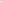       Na čestitku se unosi i potpis Predsjednika Opštine Tuzi.                                                                   Član 8       Ugovorom između Opštine Tuzi kao naručioca i dobavljača, kroz postupak javnih nabavki, utvrđuje se uručivanje čestitke.      Novčanu vrijednost utvrđuje predsjednik Opštine, shodno raspoloživim sredstvima u Budžetu Opštine. Novčana vrijednost za ostvarivanje prava na poklon za novorođeno dijete utvrđuje se u iznosu od 200,00€ za svako novorođeno dijete na teritoriji opštine Tuzi. Član 9       Sredstva za ove namjene obezbjeđuju se budžetom Opštine Tuzi, pod stavkom ”Naknada porodiljama”.       Brigu o namjenskoj potrošnji sredstava vodi Sekratarijat za lokalnu samoupravu.Član 10         Interno uputstvo o ostvarivanju prava na poklon za novorođeno dijete stupa na snagu danom donošenja.Broj:04-032/21-     Tuzi,15.02.2021. godine.                       	 SEKRETARKA,                                                                                                                              Marina Ujkaj